Her birey çocukluğundan başlayarak ileride ne olacağını düşünür ve geleceği ile ilgili bazı gerçekçi temelleri olmayan plânlar kurarak bir mesleğe hazırlanma serüvenini başlatır. Meslek seçme kararı bir anda verilebilecek bir karar değildir. Bu nedenle de çok erken yaşlardan başlayarak bireyin kendini tanıması gerekmektedir.Ülkemizde, lise öğrenimi gören öğrencilerin, alan seçimi ve bunun paralelinde kendileri için uygun meslek grupları hakkında karar vermeleri gerekmektedir. Alan seçimi 10. Sınıfta yapılmaktadır.Peki, meslek seçimi hakkında karar vermeye çalışırken bize yol gösterecek olan nedir?Meslek seçiminde bireyin kendini tanıma süreci YETENEK, İLGİ ve DEĞERlerini keşfetmesi sürecidir.Bir konuyu veya beceriyi öğrenebilme ve yapabilme olayına YETENEK diyoruz. Yetenek doğuştan getirdiğimiz özelliklerimizdir. Ancak gelişmesi için çevre ile etkileşime girmek gerekir. Örneğin çok iyi bir sesiniz vardır.  Bu sizin yeteneğinizdir. Müzik eğitimi alırsanız yeteneğinizi geliştirmeye çalışıyorsunuzdur. Yeteneğinizi geliştirmedikçe o konuda ne kadar iyi olduğunuzun farkına varamazsınız.Peki, sizin geliştirmeye çalışmadığınız için kaybolup giden yetenekleriniz neler?İlgi, bir faaliyeti tekrar tekrar yapma isteğidir. İnsan yaptığı işten doyum sağlayıcı bir sonuç bekler. Bu da işin özünden duyulan doyumdur. Doyum veren işleri yaparken insanlar yorgunluk yerine canlılık, bıkkınlık yerine çalışma isteği duyar.Yetenek ve ilgi arasında kopmaz bir bağ vardır. Tek başına ilgi duyduğumuz bir iş bizi zamanla yeterince tatmin etmemeye başlar. İlgi yetenekle desteklendiğinde ise ortaya başarabilme hissi çıktığından artarak devam eder.Düşünün karşılığını aldığınız bir işi mi seversiniz yoksa tüm çabanıza rağmen size istediğiniz sonucu vermeyen bir işi mi?Yetenek ve ilgi dışında insanları çalışmaya sevk eden çok değişik beklentiler vardır. Bunlara “Meslek Değerleri”  denir. Bunlara kolay iş bulabilme, adını duyurabilme, kazanç örnek olarak verilebilir.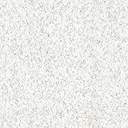 